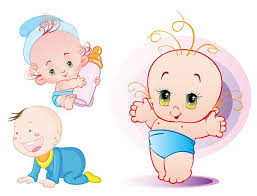 Mina’s Kids Day Care CenterTHINGS I NEEDFormulaBaby FoodBaby CerealSnacksBlanket/Crib SheetBibsChanging ClothesJuiceLunchWipesPull UpsDiapersPlease bring the above items first day at the day care center.